Проект закона Камчатского краявнесен Губернатором Камчатского края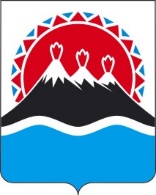 Законкамчатского края
Об установлении предельных (максимальных и минимальных) размеров земельных участков, находящихся в государственной и муниципальной собственности и предоставляемых для осуществления крестьянским (фермерским) хозяйством его деятельности на территории Камчатского края Принят Законодательным Собранием Камчатского края"___ " _____________________ 2017 годаСтатья 1. Предмет регулирования настоящего ЗаконаПредметом регулирования настоящего Закона является установление предельных (максимальных и минимальных) размеров земельных участков, находящихся в государственной или муниципальной собственности и предоставляемых для осуществления крестьянским (фермерским) хозяйством его деятельности на территории Камчатского края.Статья 2. Правовая основа настоящего ЗаконаПравовой основой настоящего Закона является Федеральный закон от 11.06.2003 № 74-ФЗ «О крестьянском (фермерском) хозяйстве».Статья 3. Предельные размеры земельных участковУстановить следующие предельные (максимальные и минимальные) размеры земельных участков, находящихся в государственной или муниципальной собственности и предоставляемых для осуществления крестьянским (фермерским) хозяйством его деятельности на территории Камчатского края: минимальный размер - 1,0 гектар, максимальный размер - 100,0 гектаров.Минимальные размеры земельных участков, установленные настоящей статьей, не применяются для фермерских хозяйств, основной деятельностью которых является садоводство, овощеводство защищенного грунта, цветоводство, виноградарство, семеноводство, птицеводство, пчеловодство, товарное рыбоводство или другая деятельность в целях производства сельскохозяйственной продукции по технологии, допускающей использование земельных участков, размеры которых менее минимальных размеров земельных участков, установленных настоящей статьей.Статья 4. Вступление в силу настоящего ЗаконаНастоящий Закон вступает в силу по истечении 10 дней после дня его официального опубликования.Пояснительная запискак проекту закона Камчатского края «Об установлении предельных (максимальных и минимальных) размеров земельных участков, находящихся в государственной и муниципальной собственности и предоставляемых для осуществления крестьянским (фермерским) хозяйством его деятельности на территории Камчатского края»Настоящий законопроект разработан в целях упорядочения законодательной базы Камчатского края в соответствии с Федеральным законом от 11.06.2003 № 74-ФЗ «О крестьянском (фермерском) хозяйстве».Финансово-экономическое обоснованиек проекту закона Камчатского края «Об установлении предельных (максимальных и минимальных) размеров земельных участков, находящихся в государственной и муниципальной собственности и предоставляемых для осуществления крестьянским (фермерским) хозяйством его деятельности на территории Камчатского края»Принятие настоящего законопроекта не потребует финансирования из краевого бюджета.Проект постановления Законодательного Собрания Камчатского края внесенГубернатором Камчатского края ЗАКОНОДАТЕЛЬНОЕ СОБРАНИЕ КАМЧАТСКОГО КРАЯП О С Т А Н О В Л Е Н И Е_________________ № ________________________________________      г. Петропавловск-КамчатскийРассмотрев проект закона Камчатского края «Об установлении предельных (максимальных и минимальных) размеров земельных участков, находящихся в государственной и муниципальной собственности и предоставляемых для осуществления крестьянским (фермерским) хозяйством его деятельности на территории Камчатского края», внесенный Губернатором Камчатского края в порядке законодательной инициативы, Законодательное Собрание Камчатского краяПОСТАНОВЛЯЕТ:1. Принять Закон Камчатского края «Об установлении предельных (максимальных и минимальных) размеров земельных участков, находящихся в государственной и муниципальной собственности и предоставляемых для осуществления крестьянским (фермерским) хозяйством его деятельности на территории Камчатского края».2. Направить настоящий Закон Губернатору Камчатского края для обнародования.Председатель ЗаконодательногоСобрания Камчатского края	В.Ф. РаенкоГубернатор Камчатского краяВ.И. ИлюхинО проекте закона Камчатского края «Об установлении предельных (максимальных и минимальных) размеров земельных участков, находящихся в государственной и муниципальной собственности и предоставляемых для осуществления крестьянским (фермерским) хозяйством его деятельности на территории Камчатского края»"